МИНИСТЕРСТВО ОБЩЕГО И ПРОФЕССИОНАЛЬНОГО ОБРАЗОВАНИЯ СВЕРДЛОВСКОЙ ОБЛАСТИГосударственное бюджетное общеобразовательное учреждение Свердловской области, реализующееадаптированные основные общеобразовательные программы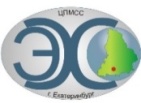 «Центр психолого-медико-социального сопровождения «Эхо»ГБОУ СО «ЦПМСС «Эхо»ЗаданияVII Межрегиональной дистанционной Олимпиады по биологиидля обучающихся с нарушенным слухомПримерные вопросы.Выберите ответ из предложенных вариантов ответов:1. Название науки о животных ботаниказоологиямикологиягенетика2.Кожа ящерицы выполняет функцию: 1) дыхания2) защиты от потери влаги3) выделения4) опоры3. Из перечисленных организмов наиболее прогрессивными чертами строения обладают:1) амеба2) дождевой червь3) вольвокс4) гидра4. Не имеют отношения к дыхательной системе?1) лёгкие2) трахеи3) жабры4) почки5. Млекопитающих можно отличить от других позвоночных по наличию:1) волосяного покрова и ушных раковин2) голой кожи, покрытой слизью3) рогового панциря и щитков4) сухой коши с роговыми чешуями 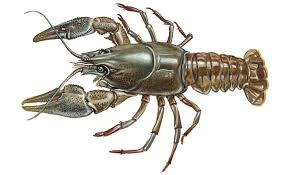 6. Определите систематическое положение животного, изображенного на рисунке. 1) Царство Животные, подцарство Одноклеточные, тип Моллюски, класс Ракообразные2) Царство Животные, подцарство Многоклеточные, тип Кишечнополостные, класс Паукообразные3) Царство Животные, подцарство Одноклеточные, тип Членистоногие, класс Ракообразные4) Царство Животные, подцарство Многоклеточные, тип Членистоногие, класс Ракообразные7. Определи животное по описанию. Эта кошка – самая крупная из семейства кошачьих. Из-за угрозы исчезновения охота на нее сегодня запрещена во всем мире. Была описана в знаменитой сказке Киплинга.1) лев2) ягуар3) тигр4) домашняя кошка8. В организме животного не существует ткани:1) мышечной2) проводящей3) нервной4) соединительной9. Тело двустворчатого моллюска состоит из:1) головы, туловища и ноги2) головы и ноги3) туловища4) туловища и ноги10. Выделительная система у паукообразных представлена:1) почками2) мальпигиевыми сосудами3) зеленой железой     4) выделительными трубочками11. К какому классу относится клещ?1) Класс Паукообразные2) Класс Ракообразные3) Класс Брюхоногие моллюски4) Класс Насекомые12. Рыбы относятся к типу:БесхордовыеХордовыеПолухордовыеБесчерепные13.  О каком животном идёт речь?Тело животного состоит из головы, груди и брюшка. Большую часть головы занимают глаза. Зрение цветное. Ротовой аппарат чаще сосущего типа. У этого животного две пары крыльев, покрытых чешуйками. Узор крыльев различен. усачбабочкамайский жукмуха14. Установите соответствие между животным и классом, к которому его относят.Животныепрудовикстрекозаулиткакреветкамайский жуккраб  Классы 1. Ракообразные2. Насекомые3. Брюхоногие моллюски15. Установите соответствие между животными и его средой обитания. Животныекарпдождевой червькротрак - отшельникорёлбабочкаСреда обитанияВодная Наземно - воздушнаяПочвенная16. Выберите три правильных ответа.  1) Хрящевые рыбы - это акулы и скаты.2) Сердце рыб трехкамерное.3) У акул отсутствуют жаберные крышки.4) Место обитания скатов – мелководье.5) У акул и скатов хрящевой скелет.6) И у костных, и у хрящевых рыб есть плавательный пузырь.(в бланк ответов запишите ряд цифр)17.   Выберите три правильных ответа. Представители перепончатокрылых – это:1) бабочки2)  осы3) мухи4) муравьи5) пчёлы6) жуки18. Кто из насекомых проходит стадию куколки?1) саранча2) тля3) бабочка4) клоп19. Напишите не менее трех представителей класса Ракообразные.              20. С помощью какого насекомого получают натуральный шёлк?"08" ноября  2023 год